新疆维吾尔自治区疾病预防控制中心2023年下半年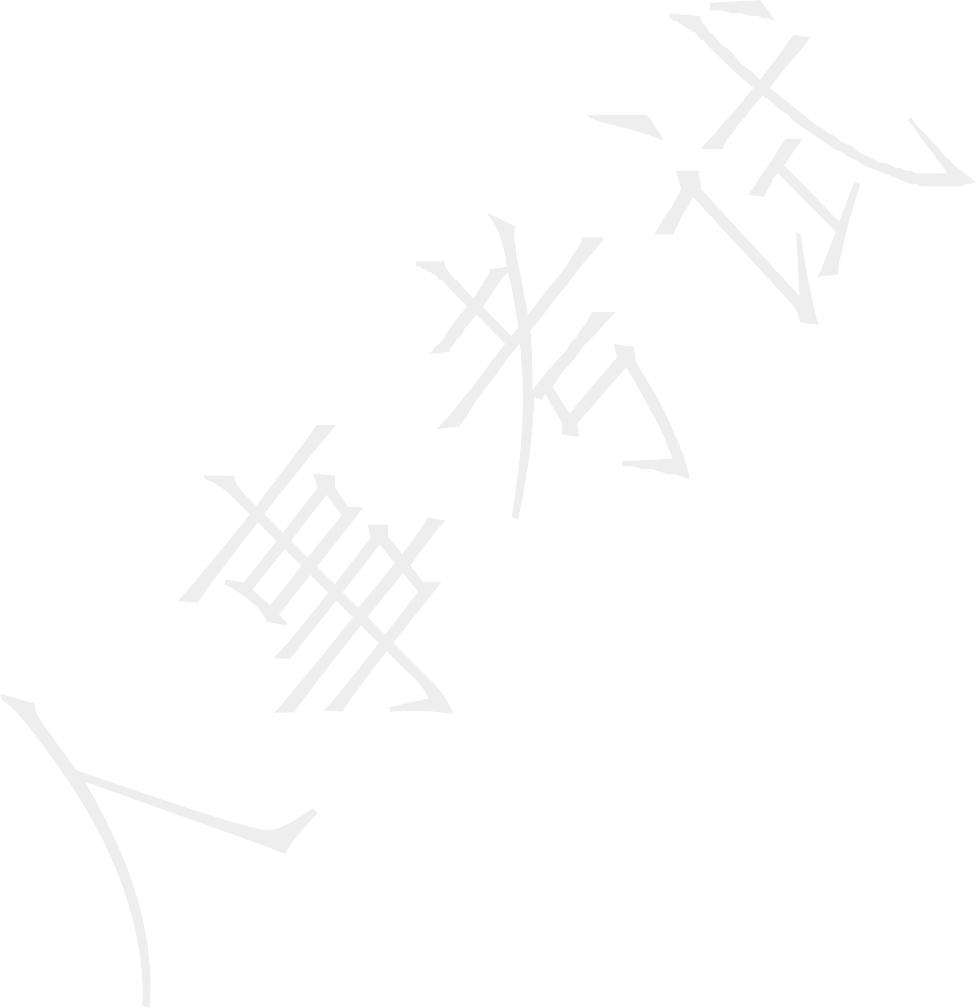 面向社会公开招聘工作人员资格审查表说明：1、填表时内容真实，字迹清晰，正反打印一份。2、需要加以说明本表未包含项目的，可填在备注栏内。3、“派出所意见”主要填写考生在所辖区内遵纪守法情况。4、单位意见：应届毕业生无工作单位的由毕业学校填写；历届生无工作单位的由辖区居委员会填写，主要说明考生思想政治、工作学习及近期表现；在国家行政机关、事业单位、国有企业工作的由考生所在工作单位填写，主要说明考生思想政治、工作学习及近期表现、是否同意报考、若录取后是否同意与应聘人员解除人事关系（聘用合同关系）。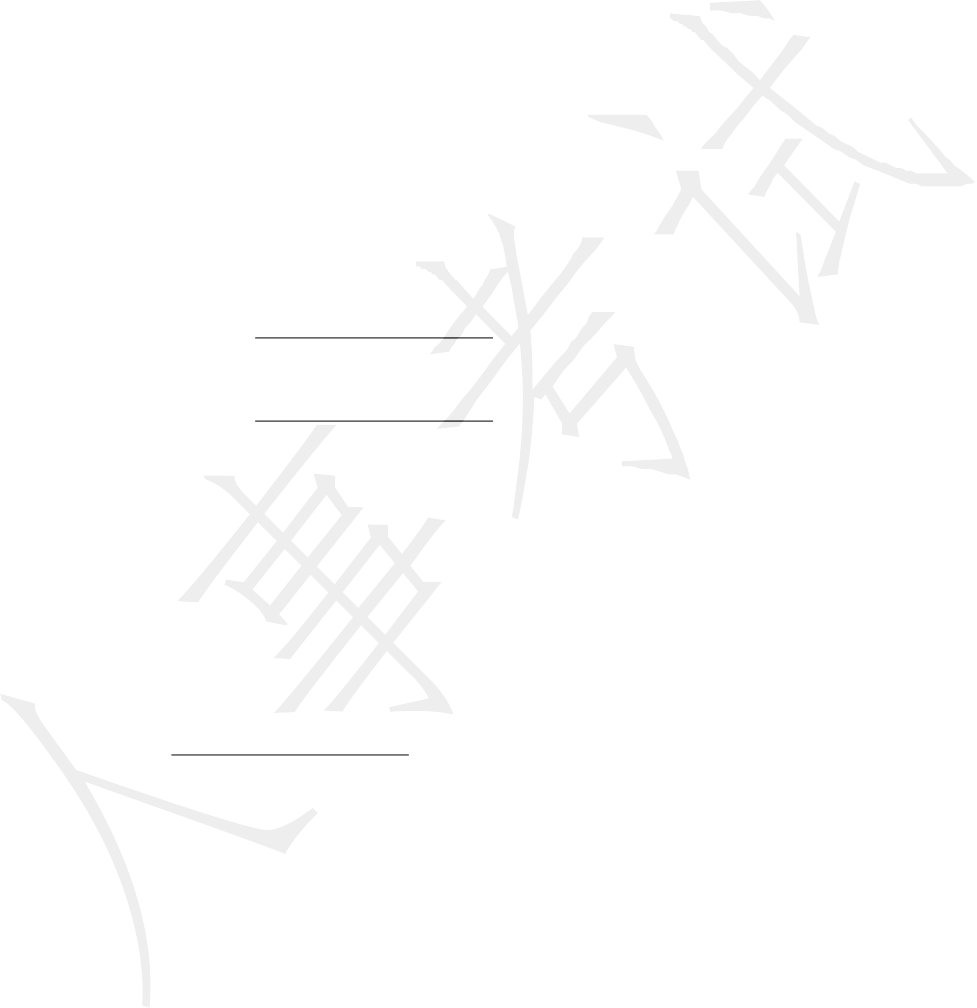 姓名性别性别族别政治面貌照片（两寸蓝底）照片（两寸蓝底）招聘单位主管单位主管单位户籍所在地户籍所在地户籍所在地照片（两寸蓝底）照片（两寸蓝底）岗位名称岗位代码岗位代码岗位类别岗位类别岗位类别照片（两寸蓝底）照片（两寸蓝底）出生年月身份证号身份证号身份证号照片（两寸蓝底）照片（两寸蓝底）毕业院校专业专业学历学历学位毕业时间何时参加工作现单位名称现单位名称职称本人手机紧急联系人电话紧急联系人电话紧急联系人电话家庭主要成员情况本人关系本人关系本人关系本人关系姓名姓名姓名姓名政治面貌政治面貌政治面貌政治面貌工作单位及职务工作单位及职务身份证号身份证号家庭主要成员情况家庭主要成员情况家庭主要成员情况家庭主要成员情况家庭详细地址与本单位领导、人事、纪检、财务部门工作人员有无亲属关系与本单位领导、人事、纪检、财务部门工作人员有无亲属关系与本单位领导、人事、纪检、财务部门工作人员有无亲属关系与本单位领导、人事、纪检、财务部门工作人员有无亲属关系与本单位领导、人事、纪检、财务部门工作人员有无亲属关系与本单位领导、人事、纪检、财务部门工作人员有无亲属关系与本单位领导、人事、纪检、财务部门工作人员有无亲属关系与本单位领导、人事、纪检、财务部门工作人员有无亲属关系与本单位领导、人事、纪检、财务部门工作人员有无亲属关系与本单位领导、人事、纪检、财务部门工作人员有无亲属关系笔试成绩笔试成绩笔试成绩笔试成绩笔试成绩笔试成绩笔试成绩笔试成绩笔试成绩笔试成绩笔试成绩笔试成绩笔试成绩笔试成绩笔试成绩笔试成绩笔试成绩笔试总成绩笔试加分笔试加分加分原因加分原因名次简历（从高中开始填写）（从高中至报名止，不得间断）例：2013.09-2017.07 AAAAAA 大学 ZZZZZ 专业毕业（本科）/证明人： 	； XXXX.XX-XXXX.XX AAAAAA 大学 ZZZZZ 专业毕业（硕士研究生）/证明人： 	 ； XXXX.XX-XXXX.XX 待业/证明人： 	；XXXX.XX-XXXX.XX GGGGGGGGG 公司职员/证明人： 	。（从高中至报名止，不得间断）例：2013.09-2017.07 AAAAAA 大学 ZZZZZ 专业毕业（本科）/证明人： 	； XXXX.XX-XXXX.XX AAAAAA 大学 ZZZZZ 专业毕业（硕士研究生）/证明人： 	 ； XXXX.XX-XXXX.XX 待业/证明人： 	；XXXX.XX-XXXX.XX GGGGGGGGG 公司职员/证明人： 	。（从高中至报名止，不得间断）例：2013.09-2017.07 AAAAAA 大学 ZZZZZ 专业毕业（本科）/证明人： 	； XXXX.XX-XXXX.XX AAAAAA 大学 ZZZZZ 专业毕业（硕士研究生）/证明人： 	 ； XXXX.XX-XXXX.XX 待业/证明人： 	；XXXX.XX-XXXX.XX GGGGGGGGG 公司职员/证明人： 	。（从高中至报名止，不得间断）例：2013.09-2017.07 AAAAAA 大学 ZZZZZ 专业毕业（本科）/证明人： 	； XXXX.XX-XXXX.XX AAAAAA 大学 ZZZZZ 专业毕业（硕士研究生）/证明人： 	 ； XXXX.XX-XXXX.XX 待业/证明人： 	；XXXX.XX-XXXX.XX GGGGGGGGG 公司职员/证明人： 	。（从高中至报名止，不得间断）例：2013.09-2017.07 AAAAAA 大学 ZZZZZ 专业毕业（本科）/证明人： 	； XXXX.XX-XXXX.XX AAAAAA 大学 ZZZZZ 专业毕业（硕士研究生）/证明人： 	 ； XXXX.XX-XXXX.XX 待业/证明人： 	；XXXX.XX-XXXX.XX GGGGGGGGG 公司职员/证明人： 	。（从高中至报名止，不得间断）例：2013.09-2017.07 AAAAAA 大学 ZZZZZ 专业毕业（本科）/证明人： 	； XXXX.XX-XXXX.XX AAAAAA 大学 ZZZZZ 专业毕业（硕士研究生）/证明人： 	 ； XXXX.XX-XXXX.XX 待业/证明人： 	；XXXX.XX-XXXX.XX GGGGGGGGG 公司职员/证明人： 	。（从高中至报名止，不得间断）例：2013.09-2017.07 AAAAAA 大学 ZZZZZ 专业毕业（本科）/证明人： 	； XXXX.XX-XXXX.XX AAAAAA 大学 ZZZZZ 专业毕业（硕士研究生）/证明人： 	 ； XXXX.XX-XXXX.XX 待业/证明人： 	；XXXX.XX-XXXX.XX GGGGGGGGG 公司职员/证明人： 	。（从高中至报名止，不得间断）例：2013.09-2017.07 AAAAAA 大学 ZZZZZ 专业毕业（本科）/证明人： 	； XXXX.XX-XXXX.XX AAAAAA 大学 ZZZZZ 专业毕业（硕士研究生）/证明人： 	 ； XXXX.XX-XXXX.XX 待业/证明人： 	；XXXX.XX-XXXX.XX GGGGGGGGG 公司职员/证明人： 	。（从高中至报名止，不得间断）例：2013.09-2017.07 AAAAAA 大学 ZZZZZ 专业毕业（本科）/证明人： 	； XXXX.XX-XXXX.XX AAAAAA 大学 ZZZZZ 专业毕业（硕士研究生）/证明人： 	 ； XXXX.XX-XXXX.XX 待业/证明人： 	；XXXX.XX-XXXX.XX GGGGGGGGG 公司职员/证明人： 	。（从高中至报名止，不得间断）例：2013.09-2017.07 AAAAAA 大学 ZZZZZ 专业毕业（本科）/证明人： 	； XXXX.XX-XXXX.XX AAAAAA 大学 ZZZZZ 专业毕业（硕士研究生）/证明人： 	 ； XXXX.XX-XXXX.XX 待业/证明人： 	；XXXX.XX-XXXX.XX GGGGGGGGG 公司职员/证明人： 	。（从高中至报名止，不得间断）例：2013.09-2017.07 AAAAAA 大学 ZZZZZ 专业毕业（本科）/证明人： 	； XXXX.XX-XXXX.XX AAAAAA 大学 ZZZZZ 专业毕业（硕士研究生）/证明人： 	 ； XXXX.XX-XXXX.XX 待业/证明人： 	；XXXX.XX-XXXX.XX GGGGGGGGG 公司职员/证明人： 	。（从高中至报名止，不得间断）例：2013.09-2017.07 AAAAAA 大学 ZZZZZ 专业毕业（本科）/证明人： 	； XXXX.XX-XXXX.XX AAAAAA 大学 ZZZZZ 专业毕业（硕士研究生）/证明人： 	 ； XXXX.XX-XXXX.XX 待业/证明人： 	；XXXX.XX-XXXX.XX GGGGGGGGG 公司职员/证明人： 	。（从高中至报名止，不得间断）例：2013.09-2017.07 AAAAAA 大学 ZZZZZ 专业毕业（本科）/证明人： 	； XXXX.XX-XXXX.XX AAAAAA 大学 ZZZZZ 专业毕业（硕士研究生）/证明人： 	 ； XXXX.XX-XXXX.XX 待业/证明人： 	；XXXX.XX-XXXX.XX GGGGGGGGG 公司职员/证明人： 	。（从高中至报名止，不得间断）例：2013.09-2017.07 AAAAAA 大学 ZZZZZ 专业毕业（本科）/证明人： 	； XXXX.XX-XXXX.XX AAAAAA 大学 ZZZZZ 专业毕业（硕士研究生）/证明人： 	 ； XXXX.XX-XXXX.XX 待业/证明人： 	；XXXX.XX-XXXX.XX GGGGGGGGG 公司职员/证明人： 	。（从高中至报名止，不得间断）例：2013.09-2017.07 AAAAAA 大学 ZZZZZ 专业毕业（本科）/证明人： 	； XXXX.XX-XXXX.XX AAAAAA 大学 ZZZZZ 专业毕业（硕士研究生）/证明人： 	 ； XXXX.XX-XXXX.XX 待业/证明人： 	；XXXX.XX-XXXX.XX GGGGGGGGG 公司职员/证明人： 	。（从高中至报名止，不得间断）例：2013.09-2017.07 AAAAAA 大学 ZZZZZ 专业毕业（本科）/证明人： 	； XXXX.XX-XXXX.XX AAAAAA 大学 ZZZZZ 专业毕业（硕士研究生）/证明人： 	 ； XXXX.XX-XXXX.XX 待业/证明人： 	；XXXX.XX-XXXX.XX GGGGGGGGG 公司职员/证明人： 	。奖惩情况户口所在地派出所意见（主要填写考生在所辖区内遵纪守法情况，是否有犯罪记录等情况）审查人签字： 		派出所（盖章）审查人办公电话： 		年	月	日考生所在单位意见（包括现实表现、遵守社会公德情况、奖惩、有无违法违纪、是否参与或支持法轮功、极端宗教组织活动、是否同意报考、若录取后是否同意与应聘人员解除人事关系（聘用合同关系）   等情况及其它需要说明的问题）单位（盖章）审查人（签名）：	年	月	日审查人办公电话：本人承诺本人承诺：本人无违法违纪犯罪记录，无不良政治表现，品行端正。本次报名提供的全  部材料真实有效，如有不实，取消报名资格。本人亲笔抄写：本人签名：	年	月	日招聘单位审查意见审查人：	 复核人： 	审核单位（盖章）：审核时间：2023 年	月	日